           แบบขออนุมัติแต่งตั้งคณะกรรมการสอบเค้าโครงวิทยานิพนธ์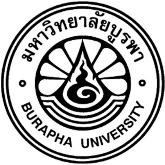                    ……………………………………………………………………………………………………………………………………………..เรียน คณบดีบัณฑิตวิทยาลัยข้าพเจ้า		    		      อาจารย์ที่ปรึกษาหลักของ (นาย/นาง/นางสาว)					   รหัสประจำตัว  นิสิตหลักสูตร	.		         สาขาวิชา 			คณะ		   	     เข้าศึกษาในปีการศึกษา	            ภาคต้น   ภาคปลาย     การศึกษาแบบ  เต็มเวลา    ไม่เต็มเวลา รูปแบบการเรียนแบบ  ก 1 (ทำวิทยานิพนธ์ 36 หน่วยกิต)        ก 2 (เรียนรายวิชา 12 หน่วยกิตและทำวิทยานิพนธ์ 12 หน่วยกิต)       ชื่อเรื่องวิทยานิพนธ์ (ภาษาไทย)											ชื่อเรื่องวิทยานิพนธ์ (ภาษาอังกฤษ)											ขอเสนอรายชื่อเพื่อแต่งตั้งคณะกรรมการสอบเค้าโครงวิทยานิพนธ์ ดังนี้หมายเหตุ คณะกรรมการสอบเค้าโครงฯ มีจำนวนไม่น้อยกว่า 3 คน และไม่เกิน 4 คน กรณีมีความจำเป็นอาจแต่งตั้งผู้ทรงคุณวุฒิภายนอกมหาวิทยาลัยเป็นกรรมการ โดยให้ดำเนินการสอบใน วันที่		        	เวลา	   	สถานที่						วันทำการ หลังจากได้รับอนุมัติจากคณบด 		จึงเรียนมาเพื่อโปรดพิจารณาอนุมัติ						  ลงชื่ออาจารย์ที่ปรึกษาหลัก		            												       (         			             	)								         วันที่	       เดือน	         พ.ศ. 	หมายเหตุ ติดต่อนิสิตได้ที่โทรศัพท์		               	E-mail								ชื่อ-สกุล/ตำแหน่งทางวิชาการชื่อ-สกุล/ตำแหน่งทางวิชาการวุฒิการศึกษาสูงสุดวุฒิการศึกษาสูงสุดลงนามลงนาม1.  ประธานกรรมการ      (ที่ปรึกษาหลัก)…………………………………….……………………………………………….………………………….………..…….……………….………..…….………………….………..………………….………..2.  กรรมการ      (ที่ปรึกษาร่วม)……………………………………………………………………………………………………………….………..…….……………….………..…….……………………….…..……………………….…..3.  กรรมการ      (ที่ปรึกษาร่วม)…………………………………..……………………………………………..………………………….……..……….……………….……..……….…………………….……..…………………….……..4.  กรรมการ(อาจารย์ประจำ/ผู้ทรงคุณวุฒิภายนอก)4.  กรรมการ(อาจารย์ประจำ/ผู้ทรงคุณวุฒิภายนอก)………………………………………..……………………………………………..……………………….………..…..………………….………..…..…….……………………..…….……………………..                    เห็นชอบ            ไม่เห็นชอบ       (ลงนาม)…………………………………………………………..……                (………………………………..…………………………)                         ประธานหลักสูตร        วันที่………เดือน……………………..พ.ศ. ……………                    เห็นชอบ            ไม่เห็นชอบ      (ลงนาม)………………………………………………….………………                 (……………………………………………………..…………)                     หัวหน้าภาควิชา/ประธานสาขาวิชา          วันที่………เดือน……………………..พ.ศ. ……………                    เห็นชอบ            ไม่เห็นชอบ         (ลงนาม)……………………………………………………………..….     (……………………………………………………………..)    คณบดีคณะ................................................   วันที่………เดือน……………………..พ.ศ. ……………                         อนุมัติ            ไม่อนุมัติ              (ลงนาม)………….………………………………………………….          (………………………………..………………………..…..)    คณบดีบัณฑิตวิทยาลัย   วันที่………เดือน……………………..พ.ศ. ……………รายการเอกสารแนบ เค้าโครงวิทยานิพนธ์ฉบับสมบูรณ์  หรือเค้าโครงวิทยานิพนธ์ฉบับพิมพ์จากระบบ i-Thesis  ส่งให้ บว. เก็บไว้ จำนวน 1 เล่ม  สำเนาคำสั่งแต่งตั้งคณะกรรมการควบคุมวิทยานิพนธ์ หรือแบบ GRD-T 001 ที่กรอกข้อมูลครบถ้วน *แนบประวัติและผลงานทางวิชาการที่ตีพิมพ์เผยแพร่ในวารสารที่อยู่ในฐานข้อมูลระดับชาติหรือนานาชาติของผู้ทรงคุณวุฒิภายนอก ใบแสดงผลการเรียน print จากระบบทะเบียน        ใบเสร็จค่าลงทะเบียนวิทยานิพนธ์